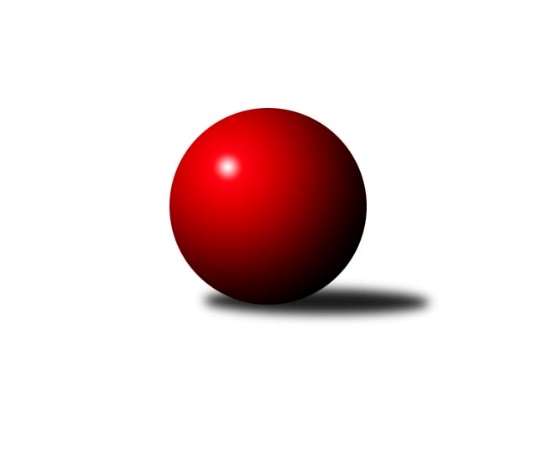 Č.18Ročník 2011/2012	10.3.2012Nejlepšího výkonu v tomto kole: 3396 dosáhlo družstvo: KK Moravská Slávia Brno ˝B˝2. KLM B 2011/2012Výsledky 18. kolaSouhrnný přehled výsledků:TJ Valašské Meziříčí	- TJ Rostex Vyškov ˝A˝	5:3	3311:3309	13.5:10.5	10.3.KK Moravská Slávia Brno ˝B˝	- HKK Olomouc ˝A˝	6:2	3396:3300	13.5:10.5	10.3.SK Baník Ratiškovice	- KK Zábřeh	2:6	3234:3367	8.5:15.5	10.3.KK Blansko 	- TJ Opava˝A˝	1:7	3236:3354	9.5:14.5	10.3.KK Moravská Slávia Brno ˝A˝	- KK Šumperk˝A˝	3:5	3341:3382	8.0:16.0	10.3.Sokol Přemyslovice˝A˝	- KK Slovan Rosice	2:6	3170:3247	12.0:12.0	10.3.Tabulka družstev:	1.	TJ Valašské Meziříčí	18	12	1	5	98.0 : 46.0 	264.5 : 167.5 	 3345	25	2.	TJ Opava˝A˝	18	12	0	6	86.0 : 58.0 	222.0 : 210.0 	 3325	24	3.	HKK Olomouc ˝A˝	18	11	1	6	85.5 : 58.5 	228.0 : 204.0 	 3284	23	4.	KK Slovan Rosice	18	11	1	6	81.0 : 63.0 	221.0 : 211.0 	 3306	23	5.	KK Zábřeh	18	10	2	6	80.0 : 64.0 	234.5 : 197.5 	 3313	22	6.	TJ Rostex Vyškov ˝A˝	18	10	0	8	77.0 : 67.0 	227.5 : 204.5 	 3329	20	7.	KK Moravská Slávia Brno ˝A˝	18	9	0	9	73.0 : 71.0 	228.5 : 203.5 	 3298	18	8.	KK Blansko	18	7	3	8	66.0 : 78.0 	211.5 : 220.5 	 3252	17	9.	KK Moravská Slávia Brno ˝B˝	18	7	0	11	73.0 : 71.0 	214.5 : 217.5 	 3235	14	10.	KK Šumperk˝A˝	18	6	0	12	55.5 : 88.5 	190.5 : 241.5 	 3188	12	11.	SK Baník Ratiškovice	18	5	0	13	53.0 : 91.0 	181.0 : 251.0 	 3228	10	12.	Sokol Přemyslovice˝A˝	18	4	0	14	36.0 : 108.0 	168.5 : 263.5 	 3187	8Podrobné výsledky kola:	 TJ Valašské Meziříčí	3311	5:3	3309	TJ Rostex Vyškov ˝A˝	David Volek	155 	 145 	 159 	138	597 	 3.5:0.5 	 560 	 132	145 	 151	132	Jiří Trávníček	Radim Metelka	156 	 130 	 154 	133	573 	 3:1 	 554 	 141	157 	 125	131	Aleš Staněk	Vladimír Výrek	135 	 141 	 148 	145	569 	 3:1 	 530 	 139	125 	 140	126	Erik Gordík	Luboš Gassmann	126 	 128 	 137 	148	539 	 1:3 	 572 	 139	151 	 131	151	Eduard Varga	Tomáš Cabák	118 	 146 	 128 	132	524 	 1:3 	 562 	 151	137 	 139	135	Petr Pevný	Dalibor Tuček	120 	 141 	 131 	117	509 	 2:2 	 531 	 138	137 	 125	131	Kamil Bednářrozhodčí: Nejlepší výkon utkání: 597 - David Volek	 KK Moravská Slávia Brno ˝B˝	3396	6:2	3300	HKK Olomouc ˝A˝	Petr Mika	152 	 141 	 145 	124	562 	 1:3 	 585 	 162	146 	 134	143	Jiří Němec	Štěpán Večerka	142 	 141 	 139 	150	572 	 2.5:1.5 	 547 	 137	156 	 139	115	Leopold Jašek	Pavel Dvořák	144 	 129 	 140 	160	573 	 3:1 	 517 	 133	136 	 131	117	Matouš Krajzinger	Pavel Palian	122 	 147 	 173 	155	597 	 3:1 	 555 	 161	129 	 130	135	Marian Hošek	Lubomír Kalakaj	142 	 131 	 130 	142	545 	 2:2 	 538 	 130	137 	 131	140	Josef Šrámek	Milan Krejčí	124 	 128 	 135 	160	547 	 2:2 	 558 	 139	126 	 141	152	Radek Havranrozhodčí: Nejlepší výkon utkání: 597 - Pavel Palian	 SK Baník Ratiškovice	3234	2:6	3367	KK Zábřeh	Jakub Toman	121 	 143 	 132 	131	527 	 0:4 	 593 	 144	144 	 157	148	Martin Sitta	Jakub Tomančák	157 	 133 	 146 	138	574 	 2:2 	 567 	 146	139 	 137	145	Pavel Hrdlička	Josef Něnička	131 	 144 	 127 	129	531 	 3.5:0.5 	 511 	 129	131 	 122	129	Zdeněk Švub	Josef Toman	126 	 147 	 120 	122	515 	 2:2 	 571 	 123	144 	 150	154	Josef Sitta	Viktor Výleta	140 	 133 	 124 	134	531 	 0:4 	 567 	 157	137 	 135	138	Jiří Flídr	Luděk Rychlovský	133 	 137 	 149 	137	556 	 1:3 	 558 	 149	140 	 131	138	Lukáš Horňákrozhodčí: Nejlepší výkon utkání: 593 - Martin Sitta	 KK Blansko 	3236	1:7	3354	TJ Opava˝A˝	Roman Porubský	122 	 151 	 134 	153	560 	 2:2 	 582 	 153	149 	 136	144	Vladimír Konečný	Ondřej Němec	139 	 163 	 150 	126	578 	 3:1 	 529 	 135	138 	 116	140	Milan Janyška	Ladislav Novotný	125 	 146 	 115 	136	522 	 2:2 	 554 	 144	144 	 131	135	Přemysl Žáček	Karel Kolařík	139 	 118 	 130 	120	507 	 1:3 	 533 	 129	136 	 135	133	Pavel Kovalčík	Martin Honc	138 	 151 	 122 	128	539 	 0.5:3.5 	 582 	 139	151 	 144	148	Jiří Vícha	Roman Flek	133 	 134 	 143 	120	530 	 1:3 	 574 	 149	157 	 137	131	Petr Bracekrozhodčí: Nejlepšího výkonu v tomto utkání: 582 kuželek dosáhli: Vladimír Konečný, Jiří Vícha	 KK Moravská Slávia Brno ˝A˝	3341	3:5	3382	KK Šumperk˝A˝	Peter Zaťko	166 	 124 	 136 	130	556 	 1:3 	 589 	 168	154 	 130	137	Josef Touš	Michal Kellner	139 	 132 	 110 	153	534 	 0:4 	 598 	 148	145 	 145	160	Ladislav Stárek	Dalibor Dvorník	136 	 131 	 135 	120	522 	 1:3 	 534 	 132	139 	 136	127	Jaroslav Sedlář	Stanislav Žáček	152 	 134 	 131 	156	573 	 2:2 	 552 	 127	144 	 144	137	Ivo Mrhal ml.	Milan Klika	144 	 143 	 139 	140	566 	 2:2 	 551 	 151	137 	 119	144	Jaroslav Vymazal	Miroslav Milan	141 	 147 	 145 	157	590 	 2:2 	 558 	 151	133 	 147	127	Marek Zapletalrozhodčí: Nejlepší výkon utkání: 598 - Ladislav Stárek	 Sokol Přemyslovice˝A˝	3170	2:6	3247	KK Slovan Rosice	Jiří Zezulka st.	144 	 125 	 119 	140	528 	 2:2 	 525 	 133	150 	 137	105	Jaromír Šula	Jan Sedláček	141 	 116 	 132 	143	532 	 2:2 	 559 	 142	150 	 131	136	Petr Streubel st.	Pavel Močár	126 	 118 	 130 	130	504 	 0:4 	 564 	 148	139 	 141	136	Miroslav Ptáček	Vojtěch Jurníček	133 	 133 	 129 	134	529 	 2:2 	 532 	 144	124 	 136	128	Ivo Fabík	Eduard Tomek	124 	 132 	 134 	141	531 	 4:0 	 507 	 120	121 	 131	135	Dalibor Matyáš	Milan Zezulka	123 	 152 	 140 	131	546 	 2:2 	 560 	 162	127 	 131	140	Jiří Axman st.rozhodčí: Nejlepší výkon utkání: 564 - Miroslav PtáčekPořadí jednotlivců:	jméno hráče	družstvo	celkem	plné	dorážka	chyby	poměr kuž.	Maximum	1.	Miroslav Milan 	KK Moravská Slávia Brno ˝A˝	581.60	376.8	204.8	1.4	9/9	(651)	2.	Josef Sitta 	KK Zábřeh	573.06	376.1	196.9	1.9	10/10	(647)	3.	Martin Sitta 	KK Zábřeh	571.30	367.6	203.7	1.3	10/10	(634)	4.	Radek Havran 	HKK Olomouc ˝A˝	570.48	369.9	200.6	1.4	9/9	(618)	5.	Jiří Vícha 	TJ Opava˝A˝	568.91	374.1	194.8	1.3	10/10	(600)	6.	Tomáš Cabák 	TJ Valašské Meziříčí	568.26	374.1	194.2	2.8	9/9	(604)	7.	Radim Metelka 	TJ Valašské Meziříčí	566.40	370.1	196.3	2.3	9/9	(598)	8.	Petr Pevný 	TJ Rostex Vyškov ˝A˝	565.41	365.9	199.5	1.7	10/10	(611)	9.	Erik Gordík 	TJ Rostex Vyškov ˝A˝	564.69	364.5	200.2	2.3	10/10	(599)	10.	Dalibor Matyáš 	KK Slovan Rosice	564.64	366.7	198.0	2.3	9/9	(598)	11.	Petr Mika 	KK Moravská Slávia Brno ˝B˝	563.44	375.0	188.5	2.7	9/9	(637)	12.	Roman Porubský 	KK Blansko 	562.15	365.3	196.8	2.9	7/9	(614)	13.	David Volek 	TJ Valašské Meziříčí	561.61	367.5	194.1	3.3	9/9	(597)	14.	Jiří Zezulka 	HKK Olomouc ˝A˝	561.40	373.9	187.5	3.1	6/9	(596)	15.	Ondřej Němec 	KK Blansko 	560.28	370.6	189.7	1.7	8/9	(609)	16.	Přemysl Žáček 	TJ Opava˝A˝	559.77	368.6	191.1	3.0	8/10	(575)	17.	Jiří Trávníček 	TJ Rostex Vyškov ˝A˝	559.15	371.1	188.0	2.8	9/10	(614)	18.	Luděk Rychlovský 	SK Baník Ratiškovice	558.58	368.3	190.3	2.9	9/9	(591)	19.	Milan Klika 	KK Moravská Slávia Brno ˝A˝	558.50	368.1	190.4	2.6	8/9	(609)	20.	Petr Bracek 	TJ Opava˝A˝	558.15	364.3	193.8	2.4	10/10	(611)	21.	Jiří Axman  st.	KK Slovan Rosice	557.19	366.1	191.1	2.7	9/9	(605)	22.	Dalibor Tuček 	TJ Valašské Meziříčí	556.35	363.2	193.2	1.8	9/9	(653)	23.	Aleš Staněk 	TJ Rostex Vyškov ˝A˝	556.28	372.6	183.7	4.5	8/10	(574)	24.	Vladimír Konečný 	TJ Opava˝A˝	556.17	369.6	186.5	2.7	9/10	(585)	25.	Vladimír Výrek 	TJ Valašské Meziříčí	555.77	368.1	187.7	2.2	6/9	(612)	26.	Ladislav Stárek 	Sokol Přemyslovice˝A˝	554.28	368.5	185.8	3.1	8/10	(598)	27.	Jiří Němec 	HKK Olomouc ˝A˝	553.34	368.6	184.7	2.0	9/9	(593)	28.	Eduard Varga 	TJ Rostex Vyškov ˝A˝	552.54	367.2	185.4	3.9	10/10	(604)	29.	Jaromír Šula 	KK Slovan Rosice	552.00	364.4	187.6	1.6	8/9	(590)	30.	Stanislav Žáček 	KK Moravská Slávia Brno ˝A˝	551.51	360.8	190.7	2.4	7/9	(634)	31.	Luboš Gassmann 	TJ Valašské Meziříčí	551.21	358.0	193.3	2.1	7/9	(608)	32.	Zdeněk Vránek 	KK Moravská Slávia Brno ˝A˝	551.02	362.1	188.9	2.3	8/9	(607)	33.	Josef Touš 	KK Šumperk˝A˝	549.25	364.2	185.0	2.5	9/9	(629)	34.	Miroslav Ptáček 	KK Slovan Rosice	548.61	370.4	178.2	5.3	9/9	(598)	35.	Pavel Palian 	KK Moravská Slávia Brno ˝B˝	548.07	362.3	185.7	2.1	9/9	(642)	36.	Lukáš Horňák 	KK Zábřeh	547.98	363.4	184.6	2.5	10/10	(582)	37.	Jiří Flídr 	KK Zábřeh	545.43	359.8	185.7	2.7	10/10	(585)	38.	Miloslav Hýbl 	KK Zábřeh	545.19	365.5	179.7	2.0	8/10	(586)	39.	Kamil Bednář 	TJ Rostex Vyškov ˝A˝	545.15	363.6	181.6	4.8	9/10	(617)	40.	Petr Streubel  st.	KK Slovan Rosice	543.72	365.8	178.0	4.5	8/9	(579)	41.	Ivo Fabík 	KK Slovan Rosice	543.25	364.3	179.0	2.8	9/9	(596)	42.	Josef Toman 	SK Baník Ratiškovice	543.11	361.0	182.1	4.4	8/9	(566)	43.	Josef Šrámek 	HKK Olomouc ˝A˝	543.06	358.6	184.5	4.3	9/9	(570)	44.	Jiří Zezulka st. 	Sokol Přemyslovice˝A˝	542.37	358.9	183.4	3.5	10/10	(600)	45.	Matouš Krajzinger 	HKK Olomouc ˝A˝	542.12	365.7	176.5	5.9	7/9	(581)	46.	Marian Hošek 	HKK Olomouc ˝A˝	540.65	358.5	182.1	3.4	7/9	(573)	47.	Martin Honc 	KK Blansko 	540.27	355.2	185.1	4.1	9/9	(576)	48.	Štěpán Večerka 	KK Moravská Slávia Brno ˝B˝	539.94	356.5	183.5	3.7	6/9	(627)	49.	Jakub Tomančák 	SK Baník Ratiškovice	539.58	355.3	184.2	3.4	8/9	(594)	50.	Jaroslav Vymazal 	KK Šumperk˝A˝	538.47	357.1	181.4	4.0	7/9	(583)	51.	Pavel Dvořák 	KK Moravská Slávia Brno ˝B˝	538.42	367.5	170.9	4.4	8/9	(581)	52.	Roman Flek 	KK Blansko 	538.21	356.8	181.4	4.4	8/9	(592)	53.	Peter Zaťko 	KK Moravská Slávia Brno ˝A˝	538.04	360.8	177.2	3.9	9/9	(590)	54.	Ivo Mrhal  ml.	Sokol Přemyslovice˝A˝	537.24	360.5	176.8	4.8	7/10	(594)	55.	Jaroslav Sedlář 	KK Šumperk˝A˝	536.88	361.7	175.2	4.3	9/9	(577)	56.	Viktor Výleta 	SK Baník Ratiškovice	534.81	361.1	173.7	6.1	8/9	(599)	57.	Michal Kellner 	KK Moravská Slávia Brno ˝A˝	534.59	353.6	181.0	4.0	7/9	(582)	58.	Milan Janyška 	TJ Opava˝A˝	532.32	358.4	173.9	5.1	8/10	(601)	59.	Jakub Toman 	SK Baník Ratiškovice	532.25	357.6	174.7	4.5	9/9	(560)	60.	Karel Kolařík 	KK Blansko 	531.20	356.9	174.3	5.4	9/9	(579)	61.	Marek Zapletal 	KK Šumperk˝A˝	529.48	354.2	175.3	4.2	8/9	(558)	62.	Ladislav Novotný 	KK Blansko 	529.15	360.1	169.0	4.3	9/9	(603)	63.	Milan Zezulka 	Sokol Přemyslovice˝A˝	529.08	351.8	177.3	5.2	10/10	(577)	64.	Lubomír Kalakaj 	KK Moravská Slávia Brno ˝B˝	528.95	353.9	175.1	4.1	6/9	(578)	65.	Jan Bernatík 	KK Moravská Slávia Brno ˝B˝	528.63	362.6	166.0	5.3	7/9	(555)	66.	Miroslav Smrčka 	KK Šumperk˝A˝	525.54	354.1	171.4	4.1	8/9	(585)	67.	Josef Něnička 	SK Baník Ratiškovice	523.62	348.4	175.2	5.0	9/9	(576)	68.	Pavel Lužný 	Sokol Přemyslovice˝A˝	523.62	359.8	163.8	4.4	7/10	(551)	69.	Vojtěch Jurníček 	Sokol Přemyslovice˝A˝	518.27	353.9	164.4	6.0	8/10	(563)	70.	Martin Sedlář 	KK Šumperk˝A˝	511.17	349.1	162.1	9.7	6/9	(574)		Karel Ustohal 	KK Slovan Rosice	580.00	377.0	203.0	2.0	1/9	(580)		Radim Čuřík 	SK Baník Ratiškovice	571.00	380.0	191.0	3.0	1/9	(571)		Radim Marek 	TJ Opava˝A˝	566.67	372.7	194.0	2.2	4/10	(596)		Dalibor Jandík 	TJ Valašské Meziříčí	551.00	366.0	185.0	1.0	1/9	(551)		Pavel Kovalčík 	TJ Opava˝A˝	550.00	369.0	181.0	3.4	5/10	(566)		Petr Wolf 	TJ Opava˝A˝	549.11	358.6	190.5	2.6	6/10	(574)		Michal Juroška 	TJ Valašské Meziříčí	547.60	360.2	187.4	3.6	5/9	(577)		Zdeněk Švub 	KK Zábřeh	546.33	357.3	189.0	2.7	6/10	(580)		Ladislav Musil 	KK Blansko 	546.00	352.0	194.0	3.0	1/9	(546)		Milan Krejčí 	KK Moravská Slávia Brno ˝A˝	544.65	361.5	183.2	3.4	5/9	(614)		Eduard Tomek 	Sokol Přemyslovice˝A˝	543.25	365.4	177.9	4.4	4/10	(583)		Kamil Kovařík 	KK Moravská Slávia Brno ˝A˝	539.00	377.0	162.0	8.0	1/9	(539)		Jan Tögel 	HKK Olomouc ˝A˝	537.00	361.0	176.0	6.0	1/9	(537)		Pavel Hrdlička 	KK Zábřeh	533.90	358.1	175.8	4.7	5/10	(567)		Leopold Jašek 	HKK Olomouc ˝A˝	533.51	362.7	170.8	6.1	5/9	(568)		Radim Hostinský 	KK Moravská Slávia Brno ˝B˝	532.89	364.2	168.7	5.3	3/9	(547)		Jiří Chrastina 	TJ Rostex Vyškov ˝A˝	532.75	355.8	177.0	4.8	4/10	(561)		Petr Mecerod 	KK Slovan Rosice	532.25	372.0	160.3	8.0	2/9	(547)		Jiří Kropáč 	HKK Olomouc ˝A˝	532.00	353.0	179.0	3.0	1/9	(532)		Ondřej Topič 	TJ Valašské Meziříčí	532.00	357.0	175.0	2.0	1/9	(532)		Miloš Stloukal 	KK Blansko 	531.00	362.0	169.0	3.0	1/9	(531)		Petr Matějka 	KK Šumperk˝A˝	531.00	368.0	163.0	4.0	1/9	(531)		Pavel Heinisch 	KK Šumperk˝A˝	527.67	355.3	172.3	4.7	1/9	(565)		Zdeněk Peč 	Sokol Přemyslovice˝A˝	526.00	360.1	165.9	7.1	5/10	(564)		Miroslav Mrkos 	KK Šumperk˝A˝	525.00	373.0	152.0	6.0	1/9	(525)		Ivo Hostinský 	KK Moravská Slávia Brno ˝A˝	524.00	342.0	182.0	2.0	1/9	(524)		Karel Plaga 	KK Slovan Rosice	524.00	352.0	172.0	3.0	1/9	(524)		Petr Bábíček 	SK Baník Ratiškovice	523.33	353.0	170.3	7.0	3/9	(531)		Miroslav Flek 	KK Blansko 	522.00	338.0	184.0	6.0	1/9	(522)		Jan Sedláček 	Sokol Přemyslovice˝A˝	520.04	357.6	162.5	4.5	4/10	(545)		Milan Vymazal 	KK Šumperk˝A˝	517.00	357.0	160.0	9.0	1/9	(517)		Dalibor Dvorník 	KK Moravská Slávia Brno ˝A˝	515.31	350.6	164.8	5.6	4/9	(553)		Miroslav Ondrouch 	Sokol Přemyslovice˝A˝	515.00	359.0	156.0	8.0	1/10	(515)		Zdeněk Grulich 	Sokol Přemyslovice˝A˝	510.00	358.0	152.0	6.0	1/10	(510)		Jiří Šoupal 	Sokol Přemyslovice˝A˝	508.50	338.5	170.0	8.0	2/10	(525)		Pavel Močár 	Sokol Přemyslovice˝A˝	504.00	356.0	148.0	6.0	1/10	(504)		Miroslav Adámek 	KK Šumperk˝A˝	466.00	343.0	123.0	13.0	1/9	(466)Sportovně technické informace:Starty náhradníků:registrační číslo	jméno a příjmení 	datum startu 	družstvo	číslo startu
Hráči dopsaní na soupisku:registrační číslo	jméno a příjmení 	datum startu 	družstvo	Program dalšího kola:19. kolo17.3.2012	so	9:00	TJ Valašské Meziříčí - KK Moravská Slávia Brno ˝B˝	17.3.2012	so	9:30	KK Šumperk˝A˝ - KK Blansko 	17.3.2012	so	10:00	TJ Opava˝A˝ - SK Baník Ratiškovice	17.3.2012	so	13:30	TJ Rostex Vyškov ˝A˝ - Sokol Přemyslovice˝A˝	17.3.2012	so	14:00	KK Slovan Rosice - KK Moravská Slávia Brno ˝A˝	17.3.2012	so	15:30	KK Zábřeh - HKK Olomouc ˝A˝	Nejlepší šestka kola - absolutněNejlepší šestka kola - absolutněNejlepší šestka kola - absolutněNejlepší šestka kola - absolutněNejlepší šestka kola - dle průměru kuželenNejlepší šestka kola - dle průměru kuželenNejlepší šestka kola - dle průměru kuželenNejlepší šestka kola - dle průměru kuželenNejlepší šestka kola - dle průměru kuželenPočetJménoNázev týmuVýkonPočetJménoNázev týmuPrůměr (%)Výkon2xLadislav StárekŠumperk˝A˝5986xMartin SittaZábřeh A110.25932xDavid VolekVal. Meziříčí5972xDavid VolekVal. Meziříčí107.345975xPavel PalianSlávia Brno B5972xVladimír KonečnýOpava A106.835824xMartin SittaZábřeh A5936xJiří VíchaOpava A106.8358211xMiroslav MilanSlávia Brno A5902xJakub TomančákRatiškovice106.675745xJosef ToušŠumperk˝A˝5894xJosef SittaZábřeh A106.11571